19–21 июня 2019 года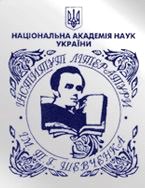 Институт литературы им. Т. Г. Шевченко НАН Украины XV Международная конференция молодых учёныхЛитературоведение ХХІ века: Современные вызовы и перспективы 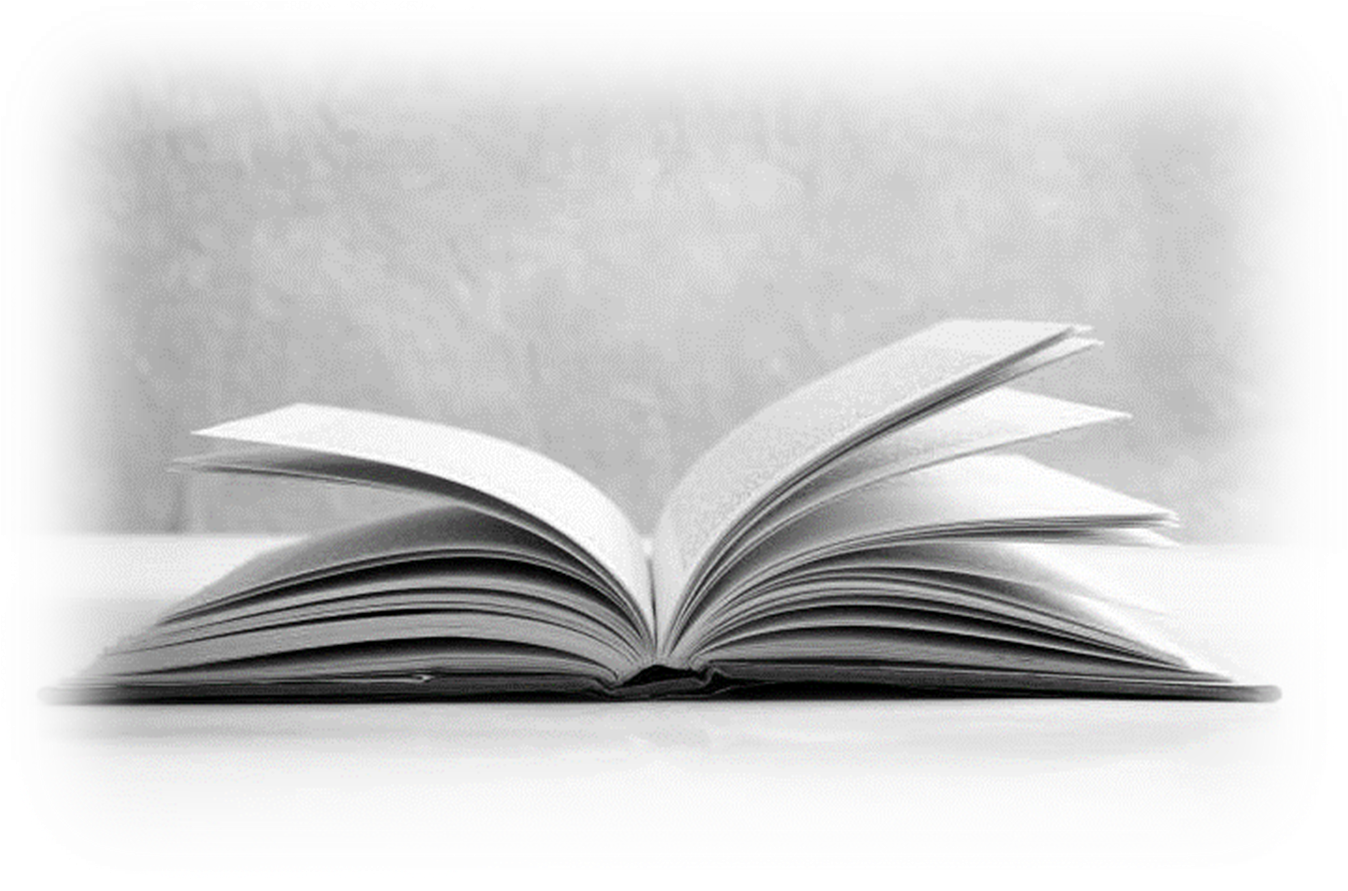 Заявка участникаXV Международной конференции молодых учёных    Литературоведение ХХІ века: Современные вызовы и перспективы Proposal Application Formfor the Participance in the 15th International Conference for Early Career ResearchersLiterary Studies of the 21st Century: Contemporary Challenges and ProspectsФИО / First and Last NameТема научного доклада /Title of the ReportНазвание учебного (научного) учреждения/Affiliation, Name of the University, InstitutionКафедра (отдел) /DepartmentНаучная степень, должность /Academic Title, Degree, Employment StatusФИО научного руководителя (консультанта), если актуально /Supervisor’s First and Last Name (if Applicable)Домашний адрес /Residence AddressРабочий адрес /Address of the University, InstitutionТелефон (обязательно) /Phone Number (Mandatory)Е-mail (обязательно) /E-mail (Mandatory)Необходимо ли Вам официальное приглашение (Да/Нет) /Do You Need a Сonfirmed Invitation (Yes/No)